 Troop/Patrol Outing Plan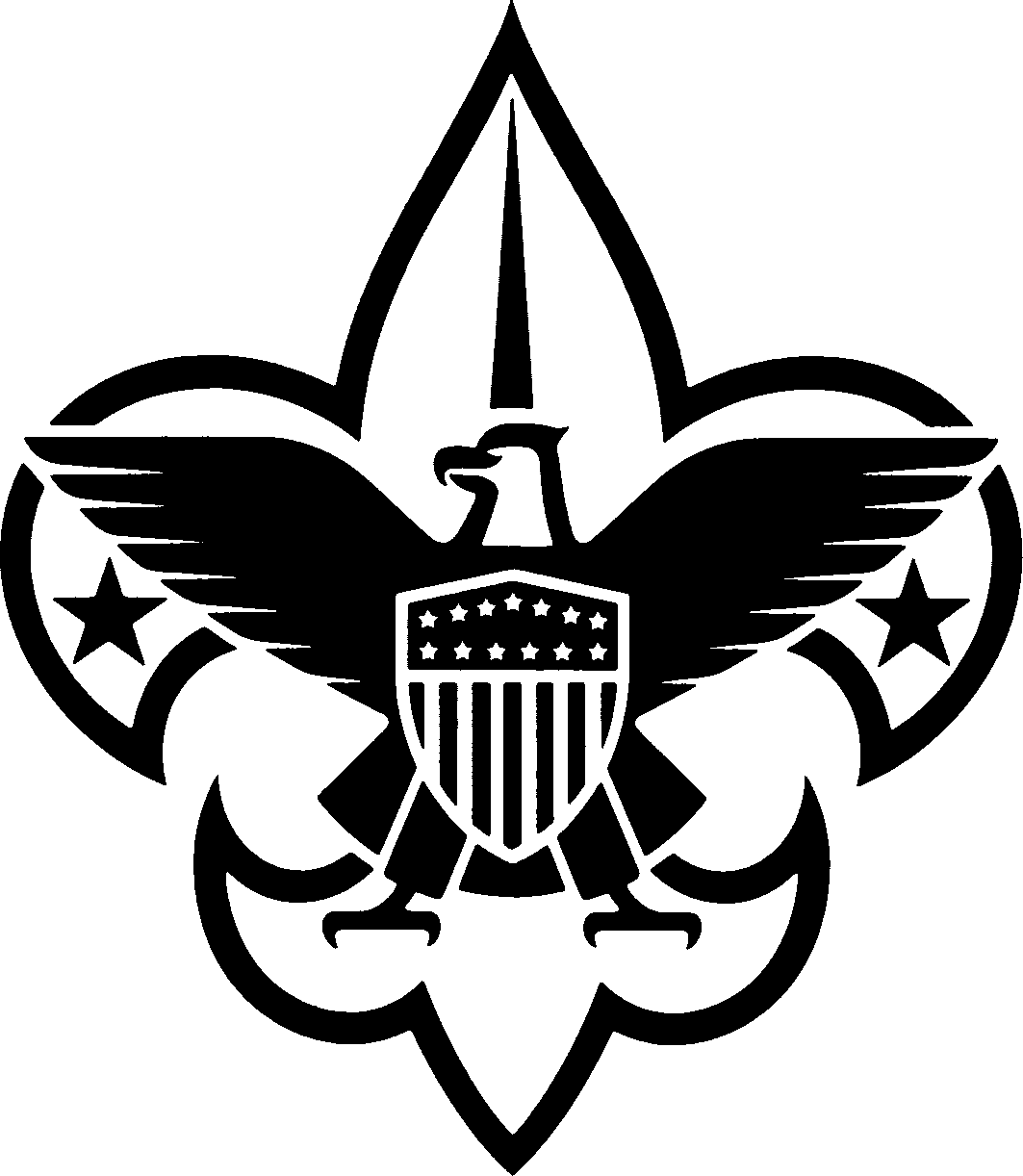  Troop outing	 Patrol outing		 Day activityPatrol (if patrol outing): 		SPL/PL:                 		Adult Leader (AL):		Description:			Date:			Destination/Location: 				Reservation required?  Yes   No  	If yes, date confirmed	Does the site provide a merit badge program?   Yes   NoDeparture Time:		Return Time:		Planned total cost: $	Planned cost per scout: $	Planned Activities (mark “mb” if merit badge req.): 			Qualified Adult Supervision: Minimum 2 on each outing. *AL: adult leader *ET: entire trip *ON: over night (add date) *DT: day time only(add date) *RT: ride to *RF: ride from* If more than eight participants, please attach a separate paperApproved by:		Date:	                                 Scout Master/Senior ASMApproved by:		Date:	                                        Committee Chair1. Age: Youth Protection       Safe Swim Defense 
 Safety Afloat             Hazardous weather2.Age: Youth Protection       Safe Swim Defense 
 Safety Afloat             Hazardous weatherParticipantsRank/positionAdult ParticipantsdutyCheck list Medical Form (if required) Permission slip  District Tour Permit request (Mrs. Rebecca Choi)  Parent Consent Agreement Packing list Medical Form (if required) Permission slip  District Tour Permit request (Mrs. Rebecca Choi)  Parent Consent Agreement Packing list Medical Form (if required) Permission slip  District Tour Permit request (Mrs. Rebecca Choi)  Parent Consent Agreement Packing list Medical Form (if required) Permission slip  District Tour Permit request (Mrs. Rebecca Choi)  Parent Consent Agreement Packing list Medical Form (if required) Permission slip  District Tour Permit request (Mrs. Rebecca Choi)  Parent Consent Agreement Packing list Medical Form (if required) Permission slip  District Tour Permit request (Mrs. Rebecca Choi)  Parent Consent Agreement Packing list Medical Form (if required) Permission slip  District Tour Permit request (Mrs. Rebecca Choi)  Parent Consent Agreement Packing list Medical Form (if required) Permission slip  District Tour Permit request (Mrs. Rebecca Choi)  Parent Consent Agreement Packing list